Общество с Ограниченной Ответственностью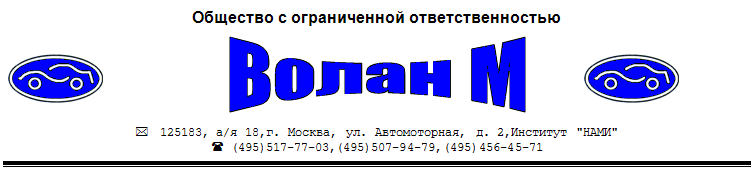 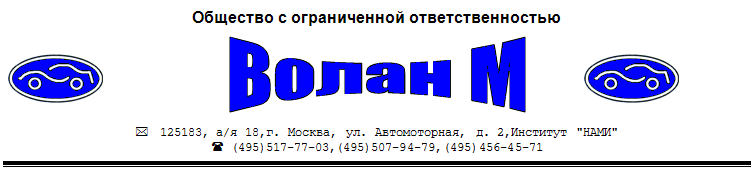 125239, г. Москва, ул. Михалковская, д. 17, кв. 68 8(495) 972-31-11, 8(925) 517-19-70ДОГОВОР № __________________на проведение оценки ущерба имуществаг. Москва                                                                                          «     » ____________ 2021 г._____________________________________________________, именуемый(ая) в дальнейшем «ЗАКАЗЧИК», и ООО «Волан-М», именуемое в дальнейшем «Исполнитель», в лице генерального директора С.К. Алексеева, действующего на основании Протокола №4 ООО «Волан-М» от 21.01.2021 г., заключили настоящий договор о следующем.Предмет договора1.1. Заказчик поручает, а Исполнитель принимает на себя выполнение оценочной экспертизы по определению стоимости восстановительного ремонта (ущерба) квартиры (помещения) № _____, находящейся по адресу: ____________________________________________________ и предметов интерьера ( ).1.2. Исполнитель оказывает услуги по оценке в соответствии с требованиями Федерального закона «Об оценочной деятельности в Российской Федерации» от 29.07.1998 № 135-ФЗ, принятых на его основе нормативно-правовых актов Российской Федерации и Субъектов Российской Федерации на территории которых находится объекты оценки,  федеральных стандартов оценки, а также Стандартов и правил оценочной деятельности, установленных  саморегулируемой организации Ассоциации «Саморегулируемая организация оценщиков «Экспертный совет».1.3.   Оценка объектов оценки в рамках Договора будет проводиться специалистом– оценщиком (далее Оценщик):Маркелов Антон Валерьевич. Состоит в трудовых отношениях с ООО «Волан М» с 27.11.2019г. Член саморегулируемой организации Ассоциации «Саморегулируемая организация оценщиков «Экспертный совет», регистрационный номер № 2508 от 13.04.2018 года. Диплом о профессиональной переподготовке №642403767151, выдан 03 марта 2016 года, Федеральным государственным бюджетным образовательным учреждением высшего образования «Саратовский государственный технический университет имени Гагарина Ю.А. по программе переподготовки «Оценка стоимости предприятия (бизнеса)». Гражданская ответственность оценщика Маркелова Антона Валерьевича застрахована в САО «ВСК» на период с 01.06.2020 г. по 31.05.2023 г г. (Договор (полис) №2000SB4001896 от 31.05.2020 г.). Лимит по одному страховому случаю 300 000 (триста тысяч) рублей.Обязанности сторон2.1. Права и обязанности Исполнителя2.1.1. Запрашивать в письменной или устной форме у третьих лиц информацию, необходимую для проведения экспертизы; в случае отказа Заказчика в предоставлении информации, которая существенным образом может повлиять на результаты оценки после сообщения ему факта, что данная информация является существенной для проведения экспертизы, сделать соответствующую ссылку в заключении.2.1.2. Привлекать к проведению экспертизы по мере необходимости консультантов, оценщиков, экспертов или иных специалистов третьих организаций.2.1.3. Подготовить Отчет к передаче Заказчику в течение 5 банковских дней со дня следующего за днём оплаты. Обеспечивать архивное хранение копий итоговых документов в течение трёх месяцев. При невозможности составления отчета об оценке в указанные сроки Исполнитель обязуется проинформировать Заказчика о продлении срока, необходимого для выполнения работ в надлежащем виде.2.1.4. Сообщать Заказчику по его требованию сведения, касающиеся проведения оценки.2.1.5. Без письменного разрешения Заказчика, не передавать полученную от него информацию, а также итоговые документы другим лицам, кроме случаев, предусмотренных Законодательством.2.2. Права и обязанности Заказчика.2.2.1. Предоставить для проведения экспертизы квартиру (помещение) №  ___, находящеюся  по адресу: _____________________________________________________________________, предметы интерьера ( ). 2.2.2. Предоставить Исполнителю необходимые для выполнения договора документы и материалы, имеющиеся в распоряжении Заказчика, если это необходимо для проведения оценки.2.2.3. Оплатить услуги Исполнителя, согласно разделу 4 данного договора.Способ передачи информации.    3.1. Фактом надлежащего выполнения работ по настоящему Договору является приём Заказчиком итоговых документов согласно п. 3.3 настоящего Договора или подписание Сторонами Акта приема-передачи выполненных работ.3.2. Итоговые документы передаются Заказчику или его представителю по доверенности в офисе Исполнителя в течение 5 (пяти) дней с даты окончания выполнения работ по настоящему Договору. 3.3. Итоговыми документами являются: Отчет об оценке, составленный на основании акта осмотра, фотографий и представленных Заказчиком документов. Размер и порядок оплаты оказанных услуг.4.1. Стоимость работ по составлению Отчета об оценки составляет ___________ р. __ коп. (____________________________________), НДС не облагается в связи с применением Исполнителем упрощенной системы налогообложения в соответствии со статьями 346.12 и 346.13 главы 26.2. Налогового Кодекса Российской Федерации.4.2. Оплата работ производится Заказчиком в форме 100% предоплаты в течение 2 (двух) банковских дней после подписания Сторонами настоящего Договора. Ответственность сторон.5.1. Стороны несут ответственность по настоящему Договору в соответствии с действующим законодательством РФ. Ни одна из сторон не несет ответственности в случае неисполнения или ненадлежащего исполнения своих обязательств по настоящему Договору, если надлежащее исполнение оказалось невозможным вследствие обстоятельств непреодолимой силы, включая стихийные бедствия, пожары, военные действия и т.п. 5.2. Исполнитель несет ответственность за достоверность результатов проведения оценки.5.3. При ненадлежащем выполнении Исполнителем своих обязательств по настоящему Договору, в том числе при проведении исследования с отклонениями от требований действующего законодательства, Исполнитель несет ответственность перед Заказчиком в соответствии с действующим законодательством РФ.5.4. В случае привлечения Исполнителем согласно п. 2.1.2 настоящего Договора третьих лиц для проведения работ, Исполнитель несет ответственность за действия привлеченных третьих лиц, как за свои собственные. 5.5. Не допускается вмешательство заказчика либо иных заинтересованных лиц в деятельность оценщика и юридического лица, с которым оценщик заключил трудовой договор, если это может негативно повлиять на достоверность результата проведения оценки объекта оценки, в том числе ограничение круга вопросов, подлежащих выяснению или определению при проведении оценки объекта оценки, дачи пояснений по составленному локальному расчету и прочее. 6. Конфиденциальность.6.1. Стороны обязуются сохранять конфиденциальность информации, относящейся к предмету Договора, ходу выполнения работ и полученным результатам. 6.2. Любые сведения о содержании, характере, сроках выполнения работы по настоящему Договору, а также любая информация, содержащаяся в отчете об оценке, не может быть использована Исполнителем без письменного согласия Заказчика согласно п. 2.1.5 настоящего Договора.7. Согласие на обработку персональных данных7.1  Я _________________________ даю согласие на обработку ООО «Волан М» моих персональных в соответствии со ст.9 Федерального закона от 27.07.2006 г. №152-ФЗ «О защите персональных данных»   _____________/ __________________________8. Прочие условия.8.1. Все изменения и дополнения к настоящему Договору оформляются в письменном виде, подписываются полномочными представителями сторон и являются неотъемлемой частью настоящего Договора. 8.2. Ни одна из Сторон не вправе переуступать свои права по настоящему Договору третьим лицам без письменного согласия другой Стороны.8.3. Настоящий Договор составлен в двух экземплярах, имеющих равную юридическую силу, по одному экземпляру для каждой из Сторон.9. Реквизиты и подписи сторонООО «Волан М»Юридический адрес: 125239, г. Москва,     Паспорт РФ _________ №____________,ул. Михалковская, д. 17, кв. 68                     Паспорт выдан: ________________Р/с 40702810538040023396                           Дата выдачи: __________________ г.БИК 044525225 ПАО Сбербанк России       Код подразделения: ______________.ИНН/ КПП 7743757587/774301001               Место жительства :________________     ОГРН 1097746637625                                      ___________________________________    Генеральный Директор                                      ______________________________     ____________________/ Алексеев С.К/                _____________________/                                     /  ИСПОЛНИТЕЛЬ ЗАКАЗЧИК